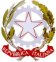                       Il docente RESPONSABILE di PROGETTO                ISTITUTO COMPRENSIVO STATALE di TREVIGNANO ROMANO Piazza V.Emanuele III,– C. Postale 00069 - Tel. /Fax 06999120226 Codice meccanografico rmic871002 –Distretto n. 30 e-mail: rmic871002@istruzione.itPTOF TRIENNALE 2022 /2025                                 ANNUALITÀ 2023/2024PTOF TRIENNALE 2022 /2025                                 ANNUALITÀ 2023/2024titolo del progettotitolo del progettoAccesso al Fis                                 Gratuito                                 Richiesta materiale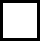 Accesso al Fis                                 Gratuito                                 Richiesta materialeDocente responsabile/referenteClassi/sez.  e N° alunni coinvoltiN° docenti coinvoltiDurata del progettoTipo di progettoCurricolare ExtracurriculareD’IstitutoCon partecipazione di enti/soggetti esterni Di collaborazione nazionale /internazionaleCampi d’esperienza / Ambiti disciplinari coinvoltiCoerenza con le aree di intervento del PDMInclusione e differenziazioneContinuità e orientamento Ambiente di apprendimentoObiettivi di processo collegati Potenziare percorsi  didattici personalizzati in base agli stili cognitivi e alle  attitudini di ciascuno.Creare spazi flessibili e  dinamici che consentano  attività esperienziali di  ricerca e cooperazione e  pari opportunità formative  agli studenti.Organizzare corsi di  recupero e di potenziamento  degli apprendimenti per  lo sviluppo delle competenze  di base.Obiettivi di processo collegati Potenziare percorsi  didattici personalizzati in base agli stili cognitivi e alle  attitudini di ciascuno.Creare spazi flessibili e  dinamici che consentano  attività esperienziali di  ricerca e cooperazione e  pari opportunità formative  agli studenti.Organizzare corsi di  recupero e di potenziamento  degli apprendimenti per  lo sviluppo delle competenze  di base.descrizione analiticadescrizione analiticaIndividuazione dei bisogniObiettivi formativi  da raggiungere / competenze atteseDescrizione dell’idea progettuale,  elementi qualificanti che lo caratterizzanoArticolazione e descrizione  delle attivitàDurata prevista  in oreMateriali, sussidi didattici e laboratori che si prevede di utilizzare autovalutazione e  diffusioneautovalutazione e  diffusioneCriteri e strumenti di valutazione che si intendono utilizzareAttività di diffusione e sviluppi previsti Trevignano Romano, Firma del docente responsabile/referente…………………….……………………………..…………PIANO FINANZIARIO ANALITICOper i progetti che richiedono accesso al FISAzioni rivolte alle personeAzioni rivolte alle personeAzioni rivolte alle personeAzioni rivolte alle personeAzioni rivolte alle personeAzioni rivolte alle personeAzioni rivolte alle personeSpese InsegnantiSpese InsegnantiSpese InsegnantiSpese InsegnantiSpese InsegnantiSpese InsegnantiSpese InsegnantiTipologiaNominativoOreCosto orarioCostototaleTotale Totale azioneDocenti interni:(attività di docenza frontale extra-curricolare)Aggiuntivo di insegnamento€    …………€    …………Docenti interni:(attività di docenza frontale extra-curricolare)Aggiuntivo di insegnamento€    …………€    …………Docenti interni:(attività di docenza frontale extra-curricolare)Aggiuntivo di insegnamento€    …………€    …………Docenti interni:(attività di docenza frontale extra-curricolare)Aggiuntivo di insegnamento€    …………€    …………Docenti interni:(attività di docenza frontale extra-curricolare)Aggiuntivo di insegnamento€    …………€    …………Docenti interni:(attività di docenza frontale extra-curricolare)Aggiuntivo di insegnamento€    …………€    …………Docenti interni:(attività di docenza frontale extra-curricolare)Aggiuntivo di insegnamento€    …………€    …………Docenti interni:(attività di docenza frontale extra-curricolare)Aggiuntivo di insegnamento€    …………€    …………Docenti interni:(attività di docenza frontale extra-curricolare)Aggiuntivo di insegnamento€    …………€    …………Docenti interni:(attività di docenza frontale extra-curricolare)Aggiuntivo di insegnamento€    …………€    …………Docenti interni:(attività di docenza frontale extra-curricolare)Aggiuntivo di insegnamento€    …………€    …………Attività di progettazione di preparazione dei, materiali, di monitoraggio e rendicontazione del prodotto finale€    …………€    …………Attività di progettazione di preparazione dei, materiali, di monitoraggio e rendicontazione del prodotto finale€    …………€    …………Attività di progettazione di preparazione dei, materiali, di monitoraggio e rendicontazione del prodotto finale€    …………€    …………Attività di progettazione di preparazione dei, materiali, di monitoraggio e rendicontazione del prodotto finale€    …………€    …………Attività di progettazione di preparazione dei, materiali, di monitoraggio e rendicontazione del prodotto finale€    …………€    …………Spese di gestione e funzionamentoSpese di gestione e funzionamentoSpese di gestione e funzionamentoSpese di gestione e funzionamentoSpese di gestione e funzionamentoMateriale di consumo: didattico, esercitazioni pratiche, affitto attrezzature. (allegare elenco dettagliato)Materiale di consumo: didattico, esercitazioni pratiche, affitto attrezzature. (allegare elenco dettagliato)€    …………TOTALE PROGETTO TOTALE PROGETTO TOTALE PROGETTO TOTALE PROGETTO TOTALE PROGETTO €    …………